Vzpomínková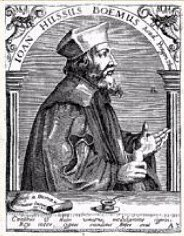 slavnostk 607. výročíupálení Mistra Jana HusaSlovo má farář Janusz Kożusznik
senior SCEAV z Havířova-Suché, šéfredaktor…v Kateřinicích na pasekách „U Kamasů”ve středu 6.07.2022 v 17.00 hodinv případě nepříznivého počasí se sejdeme v kostele